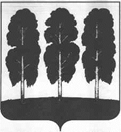 АДМИНИСТРАЦИЯ БЕРЕЗОВСКОГО РАЙОНАХАНТЫ-МАНСИЙСКОГО АВТОНОМНОГО ОКРУГА - ЮГРЫПОСТАНОВЛЕНИЕот 20.02.2020  			                                                                               №  133пгт. БерезовоОб установлении платы за предоставление торгового места для размещения нестационарных торговыхобъектов развозной торговли на территории городского поселения  Березово и признании утратившими силу некоторых муниципальных правовых актов администрации Березовского районаРуководствуясь постановлением администрации Березовского района от 25.11.2016 № 918 «О размещении нестационарных торговых объектов на территории городского поселения Березово»:1. Установить размер платы за предоставление торгового места для размещения нестационарных торговых объектов развозной торговли на территории городского поселения Березово на земельных участках, государственная собственность на которые не разграничена на 2020 год, в размере 1560,54 рублей за один календарный день.2. Постановление администрации Березовского района от 18.01.2018 № 43 «Об установлении платы за предоставление торгового места для размещения нестационарных торговых объектов развозной торговли на территории городского поселения Березово и признании утратившими силу некоторых муниципальных правовых актов администрации Березовского района» признать утратившим силу.3. Опубликовать настоящее постановление в газете «Жизнь Югры» и разместить на официальном веб-сайте органов местного самоуправления Березовского района.4. Настоящее постановление вступает в силу после его подписания.5. Контроль за исполнением настоящего постановления возложить на заместителя главы Березовского района, председателя Комитета С.В. Ушарову.Глава района                                                                                                  В.И. Фомин  